Doctorado en Óptica, Optometría y Visión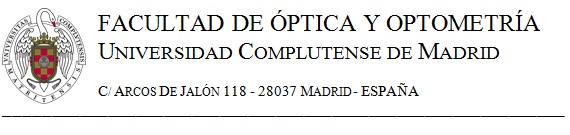 Facultad de Óptica y OptometríaUniversidad Complutense de MadridSOLICITUD DE AUTORIZACIÓN DE ESTANCIA DE INVESTIGACIÓN A LA COMISIÓN ACADÉMICA DE DOCTORADODe acuerdo con la Normativa de desarrollo del R.D. 99/2011 (BOUC 29/04/2015) en su Artículo 14 sobre requisitos y tramitación del Doctorado Internacional, con objeto de cumplir el requisito relativo a la estancia de investigación y poder optar a la “Mención Internacional”,Yo ….(Nombre y apellidos del solicitante)……  con      DNI/Pasaporte Nº ……………………..  SOLICITO: a la Comisión Académica del Programa de Doctorado en Óptica, Optometría y Visión, autorización para la realización de una estancia de investigación con inicio el ……. /……. / 20.….. y fin el ……. /……. / 20.….. (mínimo 3 meses de duración, pueden ser 2 periodos). en……………………….……………………………………… (Universidad/Centro de Investigación Extranjero) (se adjunta carta de aceptación / admisión de la Universidad / Centro receptor) La estancia a realizar está avalada por el Tutor y Director/es de Tesis Doctoral y se enmarca en el contexto del proyecto de investigación que desarrollo en la actualidad.Madrid, a …………………de………………… de 20……. -------------------------- 			-------------------------- Fdo.: 					Fdo.:(Interesado)				(V.º B.º, Tutor) -------------------------- 		-------------------------- 		-------------------------- Fdo.: 				Fdo.:				Fdo.:(V.º B.º, Director)		(V.º B.º, Director)		(V.º B.º, Director)COMISIÓN ACADÉMICA DEL PROGRAMA DE DOCTORADO EN ÓPTICA, OPTOMETRÍA Y VISIÓN.FACULTAD DE ÓPTICA Y OPTOMETRÍA (UNIVERSIDAD COMPLUTENSE DE MADRID)Fecha aprobación: …………………de………………… de 20……. --------------------------------------------------------------------------Fdo.: (V.º B.º, Representante Comisión Académica de Doctorado)